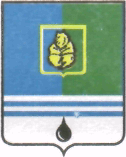 ПОСТАНОВЛЕНИЕАДМИНИСТРАЦИИ ГОРОДА КОГАЛЫМАХанты-Мансийского автономного округа - ЮгрыО внесении изменения в постановление Администрации города Когалыма от 19.03.2020 №529 В соответствии с Уставом города Когалыма, кадровыми изменениями в БУ ХМАО - Югры «Когалымская городская больница»: В приложение к постановлению Администрации города Когалыма №529 от 19.03.2020 «О мерах по предупреждению распространения коронавирусной инфекции (COVID-2019) на территории города Когалыма»  внести следующее изменение:1.1 Слова «Маковеев Олег Николаевич» заменить словами «Заманов Ильмир Ильгизарович».Опубликовать настоящее постановление в газете «Когалымский вестник» и разместить на официальном сайте Администрации города Когалыма в информационно-телекоммуникационной сети Интернет (www.admkogalym.ru).Настоящее постановление распространяет своё действие на правоотношения, возникшие с 16.06.2020 года.Контроль за выполнением постановления оставляю за собой.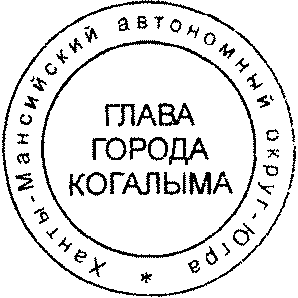 Глава города Когалыма 				        		Н.Н.ПальчиковСогласовано:Подготовлено:начальник ОСОиСВ					А.А.Анищенко, Разослать: Юрьевой Л.А., Черных Т.И., Попову Р.Ю., Рудикову М.А., УпоОВ, ЮУ, УЭ, УО, УКСиМП, УИДиРП, УЖКХ, ОСОиСВ,  БУ ХМАО - Югры «Когалымская городская больница», пресс-служба, газета «Когалымский вестник». От  «19»июня2020г. № 1078Структурное подразделение Администрации города КогалымаДолжностьФИОПодписьзам. главы г. КогалымаЮрьева Л.А.ЮУ